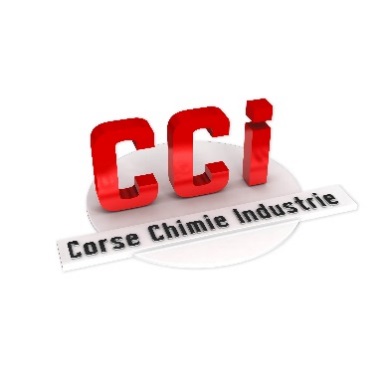                                                              DL 20                                               DEGRIPPANT-LUBRIFIANT	 ANTI-HUMIDITEPRESENTATIONDL 20 est un produit organique de synthèse polyvalent.DL 20  est  un dégrippant d’une efficacité exceptionnelle lui permettant de solutionner tous les problèmes de dégrippage, de corrosion et d’humidité.DL 20 assure une pénétration immédiate et évite l’écrouissage des filets, assurant ainsi un démontage rapide, sans détérioration du matériel.Son action prolongée permet la dissolution et l’élimination de la calamine, même brûlée.Appliquée au montage DL 20 assure une protection de longue durée en s’opposant à l’accrochage de la rouille sur le métal.DOMAINES D’UTILISATIONPar sa polyvalence et ses qualités (mouillante, pénétrante, dissolvante de la rouille et hydrophobe), il est utilisé dans tous les secteurs : Industrie marine, industrie automobile, industrie aéronautique, industrie du cycle, SNCF, garages, commerces, collectivités, agricultures….C’est l’outil indispensable de tous les services d’entretien, bricolage, grosse mécanique ou mécanique de précision, travaux publics.MODE D’ACTION ET PERFORMANCESDL 20 a de surprenantes performances grâce à quatre fonctions combinées.DL 20 est un agent mouillant très puissant, même sur des surfaces grasses, ce qui lui permet d’agir sur la stabilité des parties bloquées et de s’insinuer sous la rouille. Il s’infiltre dans les endroits les plus inaccessibles.DL 20 est un lubrifiant. Il facilite le démontage.DL 20 contient un inhibiteur de corrosion évitant la formation de nouvelle rouille.DL 20 est anti-humidité, ses propriétés hydrophobes chassent l’eau présente à l’application.DL 20 n’attaque pas les filetages, au contraire, ses inhibiteurs de corrosion protègent durablement tous les métaux ferreux.DL 20 ne s’altère pas. Il reste intact après stockage prolongé (en fût d’origine fermé).                                                             DL 20                                               SUITEPRESCRIPTIONS D’EMPLOIDL 20 doit être pulvérisé au plus près des éléments bloqués afin de limiter l’évaporation de certains solvants (20 cm maximum).Le pulvériser à 10 cm pour obtenir un brouillard anti-humidité sur des surfaces à protéger, ou pour chasser la condensation.PROPRIETES PHYSIQUESAspect : Liquide à 20 °COdeur : HydrocarburéeCouleur : BleuePH : Sans objetSolubilité des solvants : solublesMasse volumique à 20 °C : 0,810Point d’éclair NF M 07019 :65 °CDL 20 NE CONTIENT PAS DE SILIV+CONESECURITENocif XnR65 NOCIF : Peut provoquer une atteinte des poumons en cas d’ingestion.S2 : Ne pas respirer les vapeurs.S21 : Ne pas fumer pendant l’utilisation.S24 : Eviter le contact avec la peau.S62 : En cas d’ingestion, ne pas faire vomir. Consulter un médecin et lui montrer l’emballage ou l’étiquette.